Publicado en 08221,terrassa el 17/04/2013 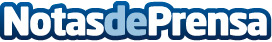 Brandchats | Los más influencers en Social Media de España del 2013Desde Brandchats hemos actualizado un listado con las personas más influenciadoras en la esfera microblogging.Datos de contacto:Aina BonninNota de prensa publicada en: https://www.notasdeprensa.es/brandchats-los-mas-influencers-en-social-media-de-espana-del-2013 Categorias: Marketing http://www.notasdeprensa.es